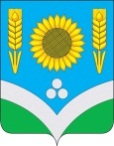 СОВЕТ НАРОДНЫХ ДЕПУТАТОВ РОССОШАНСКОГО  МУНИЦИПАЛЬНОГО РАЙОНА ВОРОНЕЖСКОЙ ОБЛАСТИРЕШЕНИЕ45 сессии от 1 марта 2023 года  № 311                      г. Россошь  В целях приведения нормативных правовых актов органов местного самоуправления в соответствие действующему законодательству Совет народных депутатов Россошанского муниципального района РЕШИЛ:1. Внести в решение сессии Совета народных депутатов Россошанского муниципального района от 28.10.2009 г. № 150 «О денежном содержании муниципальных служащих органов местного самоуправления Россошанского муниципального района» следующие изменения:1.1.  В приложении № 1 «Положение об оплате труда муниципальных служащих органов местного самоуправления Россошанского муниципального района» подпункт 3.2.1. изложить в новой редакции:«3.2.1. Ежемесячная надбавка к должностному окладу за классный чин устанавливается в следующих размерах:- действительного муниципального советника муниципальной службы                       1 класса -  4 242 рубля;- действительного муниципального советника муниципальной службы                   2 класса – 4 012 рублей;- действительного муниципального советника муниципальной службы                       3 класса -  3 782 рубля;- главного муниципального советника муниципальной службы                                       1 класса - 3 441 рубль;- главного муниципального советника муниципальной службы                            2 класса - 3 211 рублей;- главного муниципального советника муниципальной службы                        3 класса - 2 984 рубля;- советника муниципальной службы 1 класса - 2 637 рубля;- советника муниципальной службы 2 класса -  2 411 рублей;- советника муниципальной службы 3 класса -  2 181 рубль;- референта муниципальной службы 1 класса - 2 066 рублей;- референта муниципальной службы 2 класса - 1 723 рубля;- референта муниципальной службы 3 класса - 1 609 рублей;- секретаря муниципальной службы 1 класса  - 1 379 рублей;- секретаря муниципальной службы 2 класса -1 268 рубль;- секретаря муниципальной службы 3 класса -1 035 рублей.».1.2. Приложение № 2 «Размеры должностных окладов по должностям муниципальной службы органов местного самоуправления Россошанского района» изложить в новой редакции, согласно приложению.2. Настоящее решение вступает в силу с момента опубликования в официальном вестнике газеты «Россошанский курьер», размещается на официальном сайте Совета народных депутатов Россошанского муниципального района в сети Интернет и распространяет свое действие на правоотношения, возникшие с 01 января 2023 года.3. Контроль за исполнением настоящего решения возложить на главу Россошанского муниципального района Сисюка В.М. и на главу администрации Россошанского муниципального района Мишанкова Ю.В.Глава Россошанского муниципального  района		                                                  В. М. СисюкРАЗМЕРЫ ДОЛЖНОСТНЫХ ОКЛАДОВПО ДОЛЖНОСТЯМ МУНИЦИПАЛЬНОЙ СЛУЖБЫ ОРГАНОВ МЕСТНОГО САМОУПРАВЛЕНИЯ РОССОШАНСКОГО МУНИЦИПАЛЬНОГО РАЙОНА1. В администрации Россошанского муниципального района 2. В представительном органе Россошанского муниципального района 3. В контрольно-счетном органе Россошанского муниципального районаГлава Россошанскогомуниципального  района					                    В.М. Сисюк--------------------------------<*> Отдел с правом юридического лицаО внесении изменений в решение Совета народных депутатов Россошанского муниципального района от 28.10.2009 г. № 150 «О денежном содержании муниципальных служащих органов местного  самоуправления Россошанского муниципального   района»Приложениек решению 45 сессии  Совета  народных  депутатов Россошанского  муниципального района от 01.03.2023 года № 311Группа   должностейНаименование должностейРазмер     должностного                                            оклада  (рублей)ВысшаяГлава администрации 11 910ВысшаяПервый заместитель главы администрации 11 677ВысшаяЗаместитель главы администрации11 451Главная Руководитель аппарата (управляющий делами)11 451ГлавнаяРуководитель отдела *10 535Ведущая Заместитель руководителя отдела 9 391ВедущаяНачальник отдела 8 704ВедущаяЗаместитель начальника отдела 8 628ВедущаяНачальник сектора8 245ВедущаяКонсультант 8 018ВедущаяПомощник главы администрации 8 018Старшая Главный специалист 7 675СтаршаяВедущий специалист 5 958Младшая Специалист 1 категории 5 843МладшаяСпециалист 2 категории 5 728Группа   должностейНаименование должностейРазмер     должностного                                            оклада  (рублей)ВедущаяНачальник отдела 8 704ВедущаяКонсультант 8 018ВедущаяПомощник председателя  8 018Старшая Главный специалист 7 675СтаршаяВедущий специалист 5 958Младшая Специалист 1 категории 5 843МладшаяСпециалист 2 категории 5 728Группа   должностейНаименование должностейРазмер     должностного                                            оклада  (рублей)СтаршаяВедущий специалист 5 958